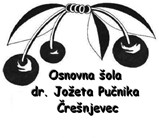 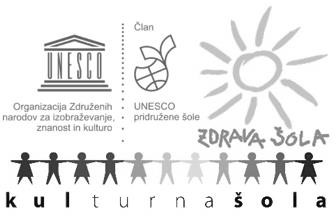 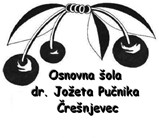 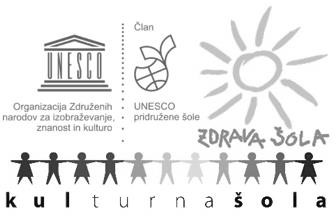 TEKMOVANJA V ŠOLSKEM LETU 2020/2021TekmovanješolskoregijskodržavnoMentor-icaLOGIKA24. 9. 202017. 10. 2020Ksenija SmogavecSLADKORNA16. 10. 202021. 11. 2020Petra OrešičNina GlobovnikBIOLOGIJA – Proteusovo tekmovanje21. 10. 20204. 12. 2020Boža ArkoBOBER16. – 20. 11. 202016. 1. 2021Žarko ŠalabalijaANGLEŠČINA – 9. razred12. 11. 202020. 1. 202116. 3. 2021Katja SkubicSLOVENŠČINA – Cankarjevo tekmovanje17. 11. 202014. 1. 202113. 3. 2021Nina MiklavcKEMIJA – Preglovo priznanje18. 1. 202127. 3. 2021Boža ArkoZGODOVINA8. 12. 20202. 2. 202120. 3. 2021Jože MohorkoSLOVENŠČINA – Mehurčki 1. – 3. r.8. 4. 2021Nina MiklavcASTRONOMIJA – Dominkovo priznanje3. 12. 20209. 1. 2021Ksenija SmogavecGEOGRAFIJA24. 11. 202026. 1. 202116. 4. 2021Igor KeberFIZIKA - Stefanovo priznanje3. 2. 202126. 3. 20218. 5. 2021Ksenija SmogavecVESELA ŠOLA10. 3. 202114. 4. 2021Maja ObrezaMATEMATIKA – Vegovo tekmovanje18. 3. 2021Žarko ŠalabalijaNEMŠČINA26. 11. 202023. 3. 2021Slavica KnechtlANGLEŠČINA – 8. razred19. 10. 202023. 11. 2020Katja SkubicPonudili bomo tudi možnost udeležbe na naslednji tekmovanjih: Ponudili bomo tudi možnost udeležbe na naslednji tekmovanjih: Ponudili bomo tudi možnost udeležbe na naslednji tekmovanjih: Ponudili bomo tudi možnost udeležbe na naslednji tekmovanjih: Ponudili bomo tudi možnost udeležbe na naslednji tekmovanjih: ŠahŽarko ŠalabalijaRačunanje je igraMarjanca DolencŠportna tekmovanjaSebastjan Grosek,Dejan KalanTekmovanje otroških in mladinskihzborov Mateja KuharičKaj veš o prometu?Igor Keber